BRF GRÄNGEN - ÅRSSTÄMMA OCH MOTIONERÅrsstämman kommer även i år att skjutas fram på grund av rådande Coronapandemi, samt högst sannolikt hållas utomhus igen.Vi siktar på att hålla stämman under maj eller i början av juni men återkommer under våren med exakt datum. Tidsfristen enligt stadgarna för att lämna in motioner förblir dock oförändrad. Sista datum för att skicka in din motion är den 28 februari 2022.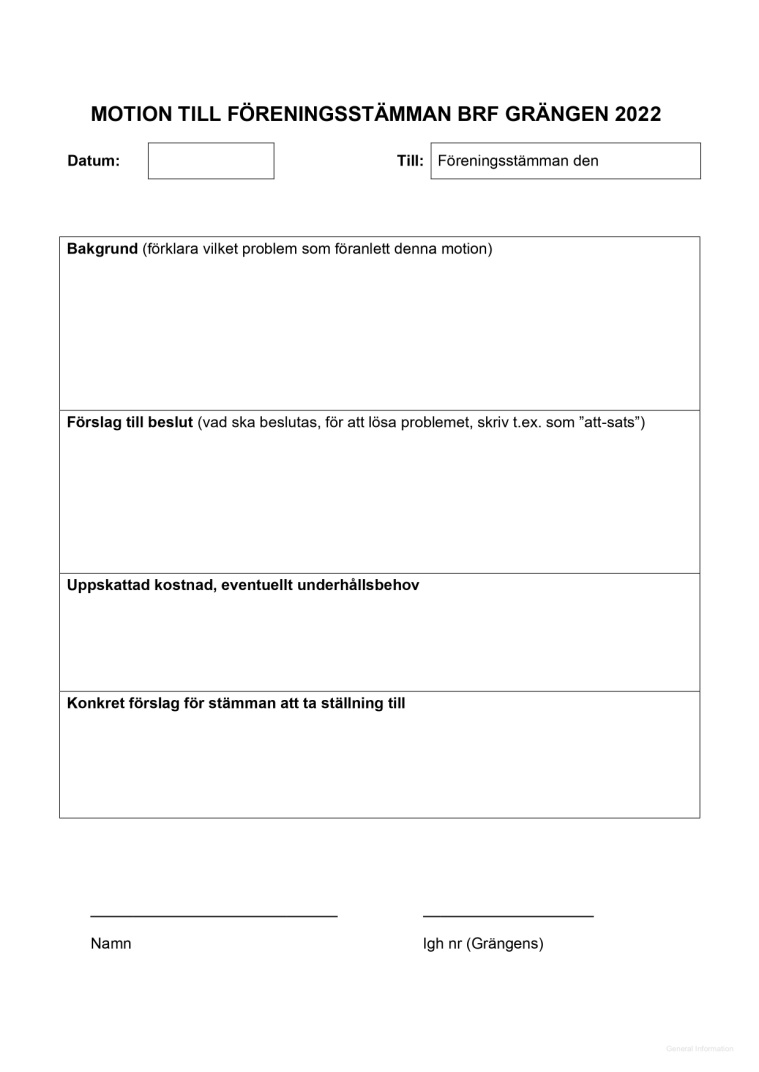 Ta din chans att påverka. Information om hur du skriver en motion finns på ett separat blad här bredvid. Du kan även hitta en mall på föreningens hemsida.Mejla den sedan tillstyrelsen@grangen.se eller lägg den i vårt brevinkast på expeditionen Siljansvägen 56.Hälsningar, Styrelsen